※記載していただいた個人情報については金城学院個人情報保護規程に定める利用目的にのみ利用し、漏洩防止に努め適切に管理いたします。（We use your personal data for only the purpose set by the regulation for protection of personal data held by Kinjo-gakuin. We will prevent leak of this data and manage it adequately.）  履 歴 書（CURRICULUM VITAE）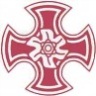   履 歴 書（CURRICULUM VITAE）  履 歴 書（CURRICULUM VITAE）  履 歴 書（CURRICULUM VITAE）  履 歴 書（CURRICULUM VITAE）  履 歴 書（CURRICULUM VITAE）  履 歴 書（CURRICULUM VITAE）  履 歴 書（CURRICULUM VITAE）  履 歴 書（CURRICULUM VITAE）  履 歴 書（CURRICULUM VITAE）  履 歴 書（CURRICULUM VITAE）  履 歴 書（CURRICULUM VITAE）個人番号(Code Number)個人番号(Code Number)個人番号(Code Number)個人番号(Code Number)事務局記入欄（Office use only）事務局記入欄（Office use only）  履 歴 書（CURRICULUM VITAE）  履 歴 書（CURRICULUM VITAE）  履 歴 書（CURRICULUM VITAE）  履 歴 書（CURRICULUM VITAE）  履 歴 書（CURRICULUM VITAE）  履 歴 書（CURRICULUM VITAE）  履 歴 書（CURRICULUM VITAE）  履 歴 書（CURRICULUM VITAE）  履 歴 書（CURRICULUM VITAE）  履 歴 書（CURRICULUM VITAE）  履 歴 書（CURRICULUM VITAE）  履 歴 書（CURRICULUM VITAE）個人番号(Code Number)個人番号(Code Number)個人番号(Code Number)個人番号(Code Number)  履 歴 書（CURRICULUM VITAE）  履 歴 書（CURRICULUM VITAE）  履 歴 書（CURRICULUM VITAE）  履 歴 書（CURRICULUM VITAE）  履 歴 書（CURRICULUM VITAE）  履 歴 書（CURRICULUM VITAE）  履 歴 書（CURRICULUM VITAE）  履 歴 書（CURRICULUM VITAE）  履 歴 書（CURRICULUM VITAE）  履 歴 書（CURRICULUM VITAE）  履 歴 書（CURRICULUM VITAE）  履 歴 書（CURRICULUM VITAE）  履 歴 書（CURRICULUM VITAE）  履 歴 書（CURRICULUM VITAE）  履 歴 書（CURRICULUM VITAE）  履 歴 書（CURRICULUM VITAE）  履 歴 書（CURRICULUM VITAE）  履 歴 書（CURRICULUM VITAE）  履 歴 書（CURRICULUM VITAE）  履 歴 書（CURRICULUM VITAE）  履 歴 書（CURRICULUM VITAE）  履 歴 書（CURRICULUM VITAE）  履 歴 書（CURRICULUM VITAE）  履 歴 書（CURRICULUM VITAE）提出年月日（Date of     Submission）提出年月日（Date of     Submission）提出年月日（Date of     Submission）提出年月日（Date of     Submission）●●●●年●月●日●●●●年●月●日ふりがなきんじょう　はなこきんじょう　はなこきんじょう　はなこきんじょう　はなこきんじょう　はなこきんじょう　はなこきんじょう　はなこきんじょう　はなこきんじょう　はなこきんじょう　はなこきんじょう　はなこきんじょう　はなこきんじょう　はなこ印印印氏　名金 城 花 子金 城 花 子金 城 花 子金 城 花 子金 城 花 子金 城 花 子金 城 花 子金 城 花 子金 城 花 子金 城 花 子金 城 花 子金 城 花 子金 城 花 子（Name）FirstFirstFirstFirstMiddleMiddleMiddleLastLastLastSignatureSignatureSignatureSignatureSignatureSignature（Name）性　　別(Sex)女女女女生年月日（Date of Birth）生年月日（Date of Birth）生年月日（Date of Birth）（西　暦）（西　暦）（西　暦）　１９７０ 年　６ 月 １５ 日 生　(Year/Month/Day)　１９７０ 年　６ 月 １５ 日 生　(Year/Month/Day)　１９７０ 年　６ 月 １５ 日 生　(Year/Month/Day)　１９７０ 年　６ 月 １５ 日 生　(Year/Month/Day)　１９７０ 年　６ 月 １５ 日 生　(Year/Month/Day)　１９７０ 年　６ 月 １５ 日 生　(Year/Month/Day)　１９７０ 年　６ 月 １５ 日 生　(Year/Month/Day)　１９７０ 年　６ 月 １５ 日 生　(Year/Month/Day)　１９７０ 年　６ 月 １５ 日 生　(Year/Month/Day)　１９７０ 年　６ 月 １５ 日 生　(Year/Month/Day)　１９７０ 年　６ 月 １５ 日 生　(Year/Month/Day)　１９７０ 年　６ 月 １５ 日 生　(Year/Month/Day)現住所（Present Address）現住所（Present Address）現住所（Present Address）〒４６３－８５２１〒４６３－８５２１〒４６３－８５２１〒４６３－８５２１〒４６３－８５２１〒４６３－８５２１〒４６３－８５２１〒４６３－８５２１〒４６３－８５２１〒４６３－８５２１〒４６３－８５２１〒４６３－８５２１〒４６３－８５２１〒４６３－８５２１〒４６３－８５２１現住所（Present Address）現住所（Present Address）現住所（Present Address）名古屋市守山区大森二丁目１７２３番地名古屋市守山区大森二丁目１７２３番地名古屋市守山区大森二丁目１７２３番地名古屋市守山区大森二丁目１７２３番地名古屋市守山区大森二丁目１７２３番地名古屋市守山区大森二丁目１７２３番地名古屋市守山区大森二丁目１７２３番地名古屋市守山区大森二丁目１７２３番地名古屋市守山区大森二丁目１７２３番地名古屋市守山区大森二丁目１７２３番地名古屋市守山区大森二丁目１７２３番地名古屋市守山区大森二丁目１７２３番地名古屋市守山区大森二丁目１７２３番地名古屋市守山区大森二丁目１７２３番地名古屋市守山区大森二丁目１７２３番地現住所（Present Address）現住所（Present Address）現住所（Present Address）電話番号（Phone）電話番号（Phone）電話番号（Phone）電話番号（Phone）電話番号（Phone）電話番号（Phone）電話番号（Phone）電話番号（Phone）電話番号（Phone）電話番号（Phone）電話番号（Phone）（０５２）７９８－０１８０（０５２）７９８－０１８０（０５２）７９８－０１８０（０５２）７９８－０１８０現住所（Present Address）現住所（Present Address）現住所（Present Address）携帯電話番号（Mobile phone）携帯電話番号（Mobile phone）携帯電話番号（Mobile phone）携帯電話番号（Mobile phone）携帯電話番号（Mobile phone）携帯電話番号（Mobile phone）携帯電話番号（Mobile phone）携帯電話番号（Mobile phone）携帯電話番号（Mobile phone）携帯電話番号（Mobile phone）携帯電話番号（Mobile phone）（０９０）１２３４－５６７８（０９０）１２３４－５６７８（０９０）１２３４－５６７８（０９０）１２３４－５６７８Ｅメールアドレス（e-mail address）Ｅメールアドレス（e-mail address）Ｅメールアドレス（e-mail address）abcdefg@kinjo-u.ac.jpabcdefg@kinjo-u.ac.jpabcdefg@kinjo-u.ac.jpabcdefg@kinjo-u.ac.jpabcdefg@kinjo-u.ac.jpabcdefg@kinjo-u.ac.jpabcdefg@kinjo-u.ac.jpabcdefg@kinjo-u.ac.jpabcdefg@kinjo-u.ac.jpabcdefg@kinjo-u.ac.jpabcdefg@kinjo-u.ac.jpabcdefg@kinjo-u.ac.jpabcdefg@kinjo-u.ac.jpabcdefg@kinjo-u.ac.jpabcdefg@kinjo-u.ac.jp資格（Qualifications）資格（Qualifications）資格（Qualifications）資格（Qualifications）資格（Qualifications）資格（Qualifications）資格（Qualifications）資格（Qualifications）資格（Qualifications）教員免許状（Teaching Certificate）教員免許状（Teaching Certificate）教員免許状（Teaching Certificate）教員免許状（Teaching Certificate）教員免許状（Teaching Certificate）教員免許状（Teaching Certificate）教員免許状（Teaching Certificate）教員免許状（Teaching Certificate）教員免許状（Teaching Certificate）臨床心理士臨床心理士臨床心理士臨床心理士臨床心理士臨床心理士臨床心理士臨床心理士臨床心理士高　校教科（ 社会 ）平 ５ 高 １ 第○○○○号教科（ 社会 ）平 ５ 高 １ 第○○○○号教科（ 社会 ）平 ５ 高 １ 第○○○○号教科（ 社会 ）平 ５ 高 １ 第○○○○号教科（ 社会 ）平 ５ 高 １ 第○○○○号教科（ 社会 ）平 ５ 高 １ 第○○○○号教科（ 社会 ）平 ５ 高 １ 第○○○○号教科（ 社会 ）平 ５ 高 １ 第○○○○号学校心理士学校心理士学校心理士学校心理士学校心理士学校心理士学校心理士学校心理士学校心理士中　学教科（ 社会 ）平 ５ 中 １ 第○○○○号教科（ 社会 ）平 ５ 中 １ 第○○○○号教科（ 社会 ）平 ５ 中 １ 第○○○○号教科（ 社会 ）平 ５ 中 １ 第○○○○号教科（ 社会 ）平 ５ 中 １ 第○○○○号教科（ 社会 ）平 ５ 中 １ 第○○○○号教科（ 社会 ）平 ５ 中 １ 第○○○○号教科（ 社会 ）平 ５ 中 １ 第○○○○号幼稚園　　幼　　第　　    号　　幼　　第　　    号　　幼　　第　　    号　　幼　　第　　    号　　幼　　第　　    号　　幼　　第　　    号　　幼　　第　　    号　　幼　　第　　    号学位称号（Degree）学位称号（Degree）学位称号（Degree）学位称号（Degree）○○修士○○修士○○修士○○修士○○修士○○修士○○修士○○修士○○修士○○修士○○修士○○修士○○修士○○修士学歴（Education）学歴（Education）学歴（Education）学歴（Education）学歴（Education）学歴（Education）学歴（Education）学歴（Education）学歴（Education）学歴（Education）学歴（Education）学歴（Education）学歴（Education）学歴（Education）学歴（Education）学歴（Education）学歴（Education）学歴（Education）年 月（西暦）（Year／Month）年 月（西暦）（Year／Month）入学(Entrance)卒業(Graduation)入学(Entrance)卒業(Graduation)入学(Entrance)卒業(Graduation)入学(Entrance)卒業(Graduation)入学(Entrance)卒業(Graduation)大学等(Institution)大学等(Institution)大学等(Institution)大学等(Institution)大学等(Institution)大学等(Institution)学部・学科・専攻(Department/Major)学部・学科・専攻(Department/Major)学部・学科・専攻(Department/Major)学部・学科・専攻(Department/Major)学部・学科・専攻(Department/Major)１９８９年　４月１９８９年　４月入学入学入学入学入学○○○○大学○○○○大学○○○○大学○○○○大学○○○○大学○○○○大学○○○学部　○○○学科○○○学部　○○○学科○○○学部　○○○学科○○○学部　○○○学科○○○学部　○○○学科１９９３年　３月１９９３年　３月卒業卒業卒業卒業卒業○○○○大学○○○○大学○○○○大学○○○○大学○○○○大学○○○○大学○○○学部　○○○学科○○○学部　○○○学科○○○学部　○○○学科○○○学部　○○○学科○○○学部　○○○学科１９９３年　４月１９９３年　４月入学入学入学入学入学○○○○大学大学院○○○○大学大学院○○○○大学大学院○○○○大学大学院○○○○大学大学院○○○○大学大学院○○研究科　○○○専攻　修士課程　○○研究科　○○○専攻　修士課程　○○研究科　○○○専攻　修士課程　○○研究科　○○○専攻　修士課程　○○研究科　○○○専攻　修士課程　１９９５年　３月１９９５年　３月修了修了修了修了修了○○○○大学大学院○○○○大学大学院○○○○大学大学院○○○○大学大学院○○○○大学大学院○○○○大学大学院○○研究科　○○○専攻　修士課程　○○研究科　○○○専攻　修士課程　○○研究科　○○○専攻　修士課程　○○研究科　○○○専攻　修士課程　○○研究科　○○○専攻　修士課程　１９９５年　４月１９９５年　４月入学入学入学入学入学○○○○大学大学院○○○○大学大学院○○○○大学大学院○○○○大学大学院○○○○大学大学院○○○○大学大学院○○研究科　○○○専攻　博士課程○○研究科　○○○専攻　博士課程○○研究科　○○○専攻　博士課程○○研究科　○○○専攻　博士課程○○研究科　○○○専攻　博士課程１９９８年　３月１９９８年　３月単位取得満期退学単位取得満期退学単位取得満期退学単位取得満期退学単位取得満期退学○○○○大学大学院○○○○大学大学院○○○○大学大学院○○○○大学大学院○○○○大学大学院○○○○大学大学院○○研究科　○○○専攻　博士課程○○研究科　○○○専攻　博士課程○○研究科　○○○専攻　博士課程○○研究科　○○○専攻　博士課程○○研究科　○○○専攻　博士課程　　　　年　　月　　　　年　　月　　　　年　　月　　　　年　　月　　　　年　　月　　　　年　　月　　　　年　　月　　　　年　　月氏  名（Name）氏  名（Name）金 城 花 子金 城 花 子職歴（Employment）職歴（Employment）職歴（Employment）職歴（Employment）職歴（Employment）職歴（Employment）職歴（Employment）職歴（Employment）年 月 日（西暦）（Year／Month／Day）年 月 日（西暦）（Year／Month／Day）就職(Employment)退職(Resignation）就職先(Employer)就職先(Employer)就職先(Employer)就職先(Employer)職　名(Job Description)１９９８年 ４月　１日１９９８年 ４月　１日就職○○○○大学○○○○大学○○○○大学○○○○大学非常勤講師１９９９年 ３月３１日１９９９年 ３月３１日退職○○○○大学○○○○大学○○○○大学○○○○大学非常勤講師１９９８年 ４月　１日１９９８年 ４月　１日就職金城学院大学金城学院大学金城学院大学金城学院大学非常勤講師２００２年 ３月３１日２００２年 ３月３１日退職金城学院大学金城学院大学金城学院大学金城学院大学非常勤講師２０００年 ４月　１日２０００年 ４月　１日就職△△大学△△大学△△大学△△大学専任講師２００２年 ３月３１日２００２年 ３月３１日△△大学△△大学△△大学△△大学専任講師２００２年 ４月　１日２００２年 ４月　１日同上同上同上同上専任助教授年　 月  　日年　 月  　日現在に至る同上同上同上同上専任助教授２００３年 ４月　１日２００３年 ４月　１日就職○○○短期大学○○○短期大学○○○短期大学○○○短期大学非常勤講師 年　 月  　日 年　 月  　日現在に至る○○○短期大学○○○短期大学○○○短期大学○○○短期大学非常勤講師２００６年 ４月　１日２００６年 ４月　１日（就任予定）◎◎大学◎◎大学◎◎大学◎◎大学非常勤講師　　　 年　　月　　日　　　 年　　月　　日◎◎大学◎◎大学◎◎大学◎◎大学非常勤講師　　　 年　　月　　日　　　 年　　月　　日　　　 年　　月　　日　　　 年　　月　　日　　　 年　　月　　日　　　 年　　月　　日　　　 年　　月　　日　　　 年　　月　　日　　　 年　　月　　日　　　 年　　月　　日　　　 年　　月　　日　　　 年　　月　　日　　　 年　　月　　日　　　 年　　月　　日　　　 年　　月　　日　　　 年　　月　　日　　　 年　　月　　日　　　 年　　月　　日　　　 年　　月　　日　　　 年　　月　　日賞罰（Reward and Punishment）賞罰（Reward and Punishment）賞罰（Reward and Punishment）賞罰（Reward and Punishment）賞罰（Reward and Punishment）賞罰（Reward and Punishment）賞罰（Reward and Punishment）賞罰（Reward and Punishment）年 月（西暦）（Year／Month）発 令 者（A person of official announcement）発 令 者（A person of official announcement）発 令 者（A person of official announcement）発 令 者（A person of official announcement）事　項 （Details）事　項 （Details）事　項 （Details）２００３年１１月愛知県愛知県愛知県愛知県社会教育功労賞社会教育功労賞社会教育功労賞　　　　年　　月　　　　年　　月　　　　年　　月